Publicado en  el 02/02/2016 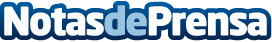 El Villarreal CF se viste a la moda con HAMAKI-HOLos trajes oficiales del equipo para esta temporada ya están a la ventaDatos de contacto:Nota de prensa publicada en: https://www.notasdeprensa.es/el-villarreal-cf-se-viste-a-la-moda-con-hamaki_1 Categorias: Fútbol http://www.notasdeprensa.es